Junior League of Tulsa, Inc. 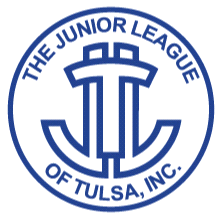 W. Albert Cook Scholarship Application Attn: Scholarship Committee 3633 S. Yale Ave.; Tulsa, OK 74135-5535  Phone: (918) 663-6100  Fax: (918) 627-9588 Website:  jltulsa.org Email:  scholarship@jltulsa.org The members of the Junior League of Tulsa, Inc. are pleased to announce that they are now accepting applications for the Mrs. W. Albert Cook Scholarship. Two scholarships up to $2,500 will be presented to women interested in furthering their education as “non-traditional students” at an accredited college, university, or technical trade school. The recipients will be selected based upon their commitment to their education and demonstrated financial need.A “non-traditional” student is someone who has gone back to school to further her education. She may have had a break in her education due to unforeseen life circumstances or a family situation. A “non-traditional” student may have decided to further her education after a life changing event or overcoming an obstacle. She may also have circumstances which limit her income available for tuition.Applicants must:Live in the Tulsa area (Tulsa, Rogers, Wagoner, Osage, Creek or Okmulgee Counties);Possess a high school diploma or GED;Not be a member, sustainer, or immediate relative of a member of the Junior League Tulsa;Be a female, currently enrolled or soon-to-be enrolled as a “non-traditional” student; andBe willing to submit income information if requested.Completed applications must be received by 12 p.m., November 30, 2019. Interviews for finalists will be held in December 2019.Questions pertaining to the scholarship or application process may be directed to the Junior League of Tulsa Scholarship Chair by emailing scholarship@jltulsa.org.The Junior League of Tulsa is a non-profit organization dedicated to building a better community. With a multitude of personal and professional talents, members seek to address unmet needs through volunteer services. Since its formation in 1923, Junior League of Tulsa has been committed to making a difference – with members contributing more than 1.5 million volunteer hours and raising more than $5 million for the Tulsa community.Junior League of Tulsa, Inc. W. Albert Cook Scholarship Application Attn: Scholarship Committee 3633 S. Yale Ave.; Tulsa, OK 74135-5535  Phone: (918) 663-6100  Fax: (918) 627-9588 Website:  jltulsa.org Email:  scholarship@jltulsa.org The Junior League of Tulsa will award two scholarships up to $2,500 to women interested in furthering their education as a “non-traditional students” at an accredited college, university, or technical trade school. The scholarships will be directly applied to the 2019 Fall Semester tuition.A “non-traditional” student is someone who has gone back to school to further her education. She may have had a break in her education due to unforeseen life circumstances or a family situation. A “non-traditional” student may have decided to further her education after a life changing event or overcoming an obstacle. She may also have circumstances which limit her income available for tuition.Applicants must:Live in the Tulsa area (Tulsa, Rogers, Wagoner, Osage, Creek or Okmulgee Counties);Possess a high school diploma or GED;Not be a member, sustainer, or immediate relative of a member of the Junior League Tulsa;Be a female, currently enrolled or soon-to-be enrolled as a “non-traditional” student; andBe willing to submit income information if requested.Completed applications must be received by 12 p.m., November 30, 2019. Interviews for finalists will be held in December 2019.Questions pertaining to the scholarship or application process may be directed to the Junior League of Tulsa Scholarship Chair by emailing scholarship@jltulsa.org.Personal InformationFirst Name				Middle Name			Last NameStreet					City				State		ZipEmail									Phone Junior League of Tulsa, Inc. W. Albert Cook Scholarship Application Attn: Scholarship Committee 3633 S. Yale Ave.; Tulsa, OK 74135-5535  Phone: (918) 663-6100  Fax: (918) 627-9588 Website:  jltulsa.org Email:  scholarship@jltulsa.org Essay Question
On a separate sheet of paper, in 250 words or less, discuss why you have decided to further your education (i.e. life changing event, obstacles you have overcome, etc.).Financial Information
On a separate sheet of paper, provide:Personal circumstances that limit your income available for your education which might help the committee to better understand your financial needs;The amount of other scholarships/financial aid received (if any); andThe university or trade school you currently, or plan to, attend and its approximate annual tuition cost.Transcript or GED
Please have your high school, university, or trade school mail an official transcript for the last 2-4 semesters in school, or include a copy of your GED certificate with your application. Transcripts should be sent to the Junior League of Tulsa or attached to this application.Reference Letter
Please provide a letter of reference from an individual who can describe why you are deserving of this scholarship.  Reference Contact InformationName:	_______________________________________

Email:	_______________________________________

Phone:	_______________________________________

Relationship:   __________________________________I hereby certify that all information submitted on this application is true and accurate to the best of my knowledge.Applicant’s Signature							DateThe Junior League of Tulsa, Inc. is independent of any other organization and does not discriminate on the basis of race, creed, religion or national origin. Immediate relatives of Junior League active members or sustainers are not eligible to apply. Please submit the completed application to the mailing address above by November 30, 2019.